ДОБРОТА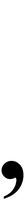 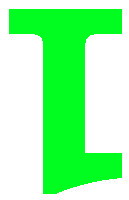 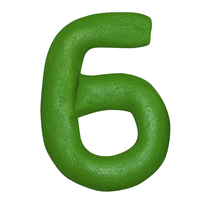 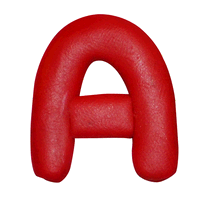 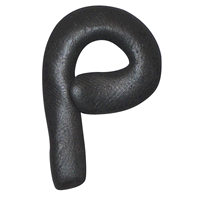                                          СКВЕРНОСЛОВИЕ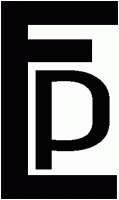 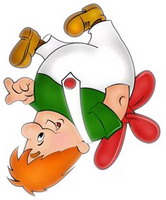 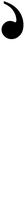 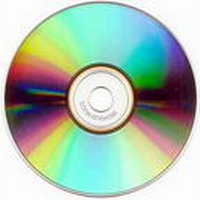 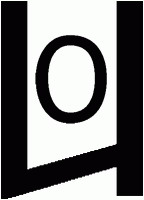 БАШКОРТОСТАН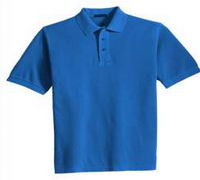 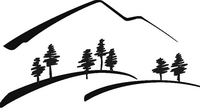 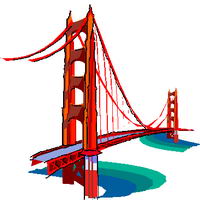 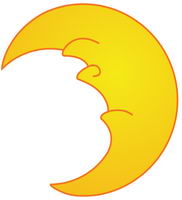                                                                                                                                                                            1  = Т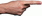 ТУЙМАЗЫ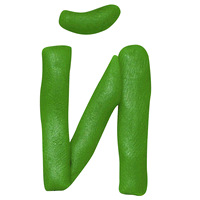 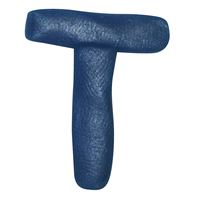 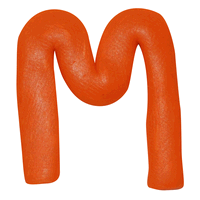 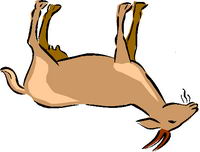 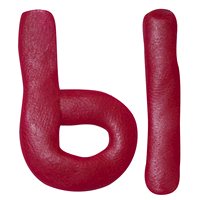 УФА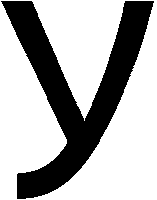 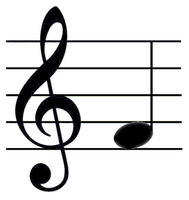 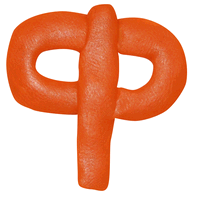 КУРАЙ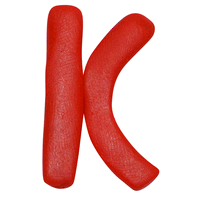 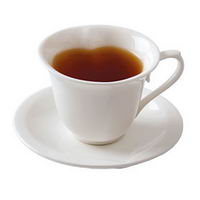 САБАНТУЙ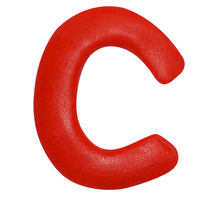 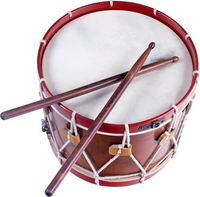 ЧАК –ЧАК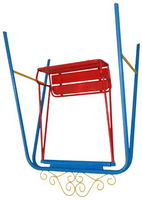 НАСТРОЕНИЕ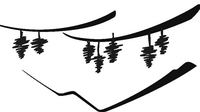 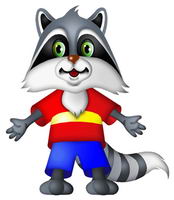 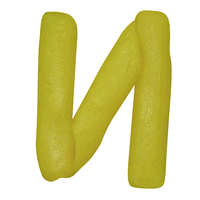 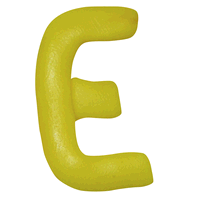 